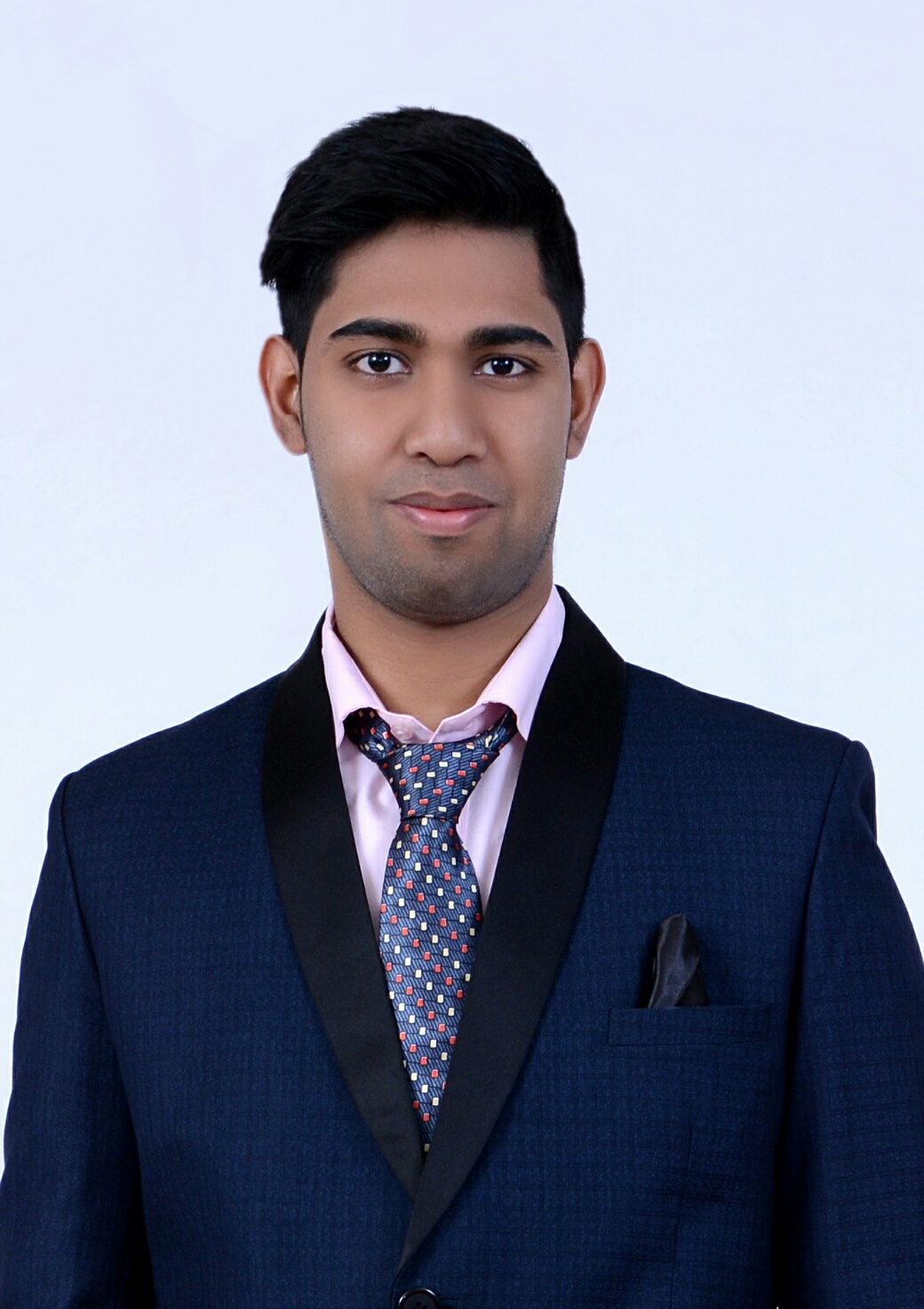 VIVEKOBJECTIVESeeking a challenging career in an esteemed organization that encourages continuous learning and utilization of creative talent that will help me grow as a professional and will also allow me to serve the organization to my best ability. EDUCATIONDegree in Hospitality Management (BBA HM), HIMALAYAN INSITITUTE OF TECHNOLOGY,DEHRADUN-2014 (INDIA)Senior Secondary School Examination, CBSE BOARD, SGRR PUBLIC SCHOOL-2011Secondary School Examination, CBSE BOARD, SGRR PUBLIC SCHOOL-2009PROFILE     Guest service assistant with 3+ years of experience in hospitality sector. Recognize for ability to communicate with guests and provide exceptional service. Learned to handle many sensitive situations at the time of meeting with the guests and also learned to convert the guest demands into value available products. Proven ability to increase sales through  upselling techniques. WORK EXPERIENCESCompany: Transguard(Global village) Designation: securityDuration: 21st OCT 2018 to PRESENTPrivious Experience :-Company: Hotel Ananda -In The HimalayasDesignation: Team leader duration:15 NOV 2017 -15 JULY 2018Company: Hotel ANDAZ DEHLI (Hayatt) Designation: GUEST SERVICE ASSINTANTDuration: 26 SEP 2016 – 16 Oc 2017Company:   THE OBEROI, GURGAON Designation:GUEST SERVICE ASSISTANTDuration:   15 NOV2014- 23 SEP 2016INTERNSHIPCompany:  HOTEL CROWNE PLAZA NEW DELHIDesignation:  Winter industrial traineeDuration:   22 weeks STRENGTHSHighly motivated &self-drivenReadiness to face  new challengesWillingness to learnGood interpersonal skillsDecision making abilities & strong believer in hard work KEY SKILLSOpera, Triton, ms- word                                                      Problem solvingTeam leadershipEnglish and Hindi (language )ACHIEVEMENTSEmployee of the month(Global Village) Achieved consistently above target in all appraisers in the Andaz( Hyatt) Delhi. Achieved champions of champion award in 2015 in Oberoi Gurgaon. 